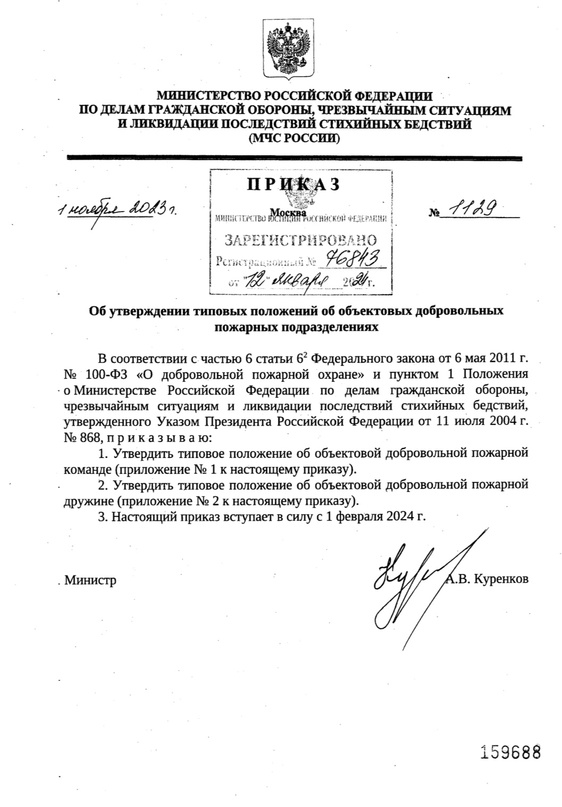 Официально опубликован приказ МЧС России от 1 ноября 2023 г. № 1129 «Об утверждении типовых положений об объектовых добровольных пожарных подразделениях».Приказом утверждается:- типовое положение об объектовой добровольной пожарной команде;- типовое положение об объектовой добровольной пожарной дружине.Документ вступает в силу с 1 февраля 2024 года.Информация взята из открытых интернет-источников.